深圳市光明区玉塘街道政府信息依申请公开办理流程图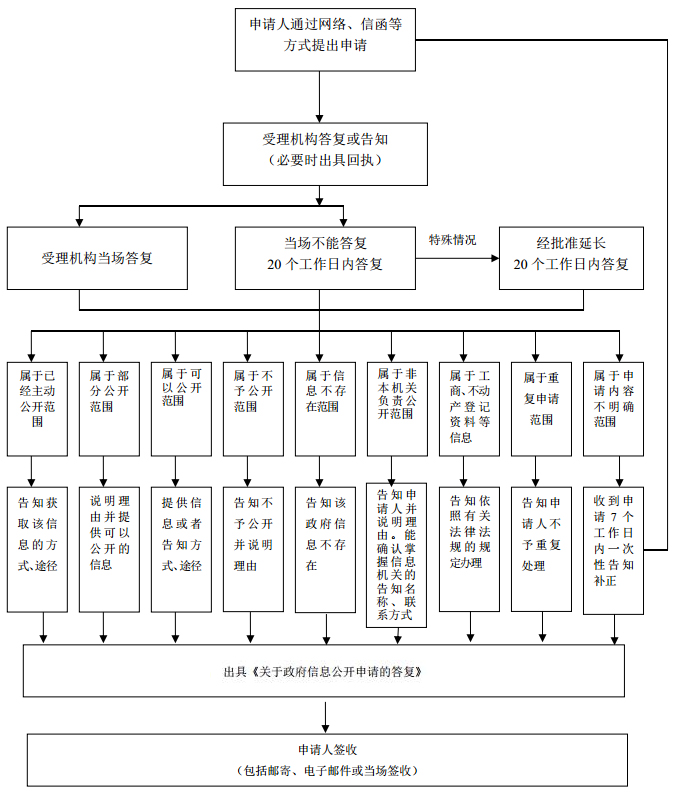 